un conte de noel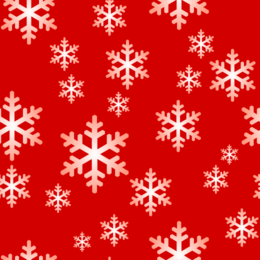 un conte de noelun conte de noelun conte de noelun conte de noelun conte de noelÉcris sur ton cahier la réponse à la question en faisant une phrase :Comment s’appelle le neveu de Scrooge ?Qu’est-ce veut dire « être le neveu » de quelqu’un ?Pourquoi Scrooge pense que Fred devrait être malheureux ?Pourquoi est-ce que Scrooge pense que Bob ne voudra pas venir travailler le lendemain ?A qui est la maison dans laquelle habite Scrooge ?Écris sur ton cahier la réponse à la question en faisant une phrase :Pourquoi est-ce que Scrooge pense qu’il va voir l’arrière de la tête de Marley derrière sa porte ?Pourquoi est-ce que Scrooge va vérifier les pièces de sa maison avant de se coucher ?Pourquoi Scrooge n’arrive pas à croire qu’il voit le fantôme de Marley?Pourquoi Marley est-il venu voir Scrooge ?Écris sur ton cahier la réponse à la question en faisant une phrase :À quelle heure se réveille Scrooge ?À quelle heure arrive le fantôme ?Comment Scrooge était-il quand il était petit ?Pourquoi la fiancée de Scrooge l’a-t-elle quitté ?Comment Scrooge fait-il pour faire disparaître le fantôme ?Écris sur ton cahier la réponse à la question en faisant une phrase :Quelle heure est-il quand Scrooge se réveille ?Où le fantôme emmène-t-il Scrooge en premier ?Que découvre Scrooge sur son employé Bob Cratchit qu’il ne savait pas avant ?Que va-t-il arriver à Tim dans le futur ?Pourquoi Fred est-il triste pour Scrooge ?Écris sur ton cahier la réponse à la question en faisant une phrase :D’où viennent les objets que sont venus vendre les gens ?Qui vient s’occuper du vieil homme qui est mort ?Pourquoi madame Cratchit et ses enfants pleurent ?Qui est le vieil homme qui était mort ?Pourquoi Scrooge crie-t-il quand il découvre son nom sur la tombe ?Écris sur ton cahier la réponse à la question en faisant une phrase :Quel jour est-on au moment où Scrooge se réveille ?Pourquoi Scrooge est-il content quand il se réveille ?Qu’est-ce que Scrooge décide de faire avec son argent ?Que va faire Scrooge pour aider Bob Cratchit ?Qu’est-ce qui a changé pour Scrooge après avoir reçu la visite des fantômes ?